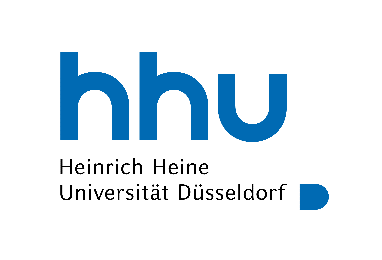 Fachschaft  PharmazieHeinrich-Heine-Universität DüsseldorfGeb. 26.31 U1 R41Universitätsstraße 140225 DüsseldorfTel.: 0211-8112516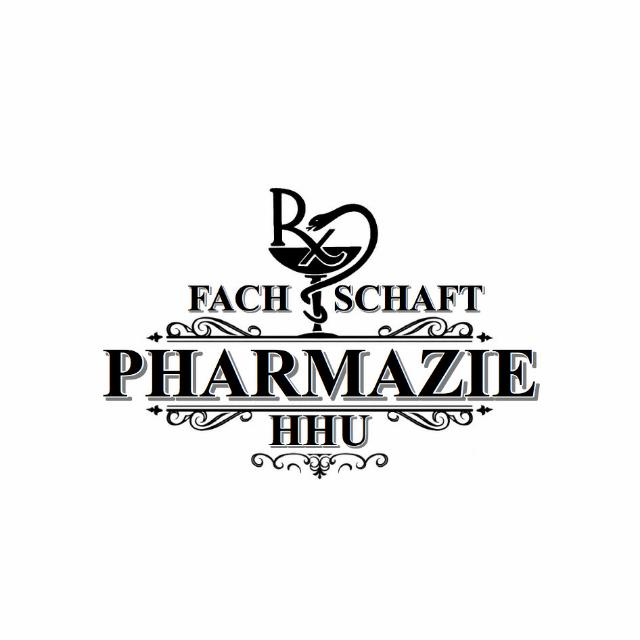 Protokoll der Präsenz-Fachschaft-Sitzung 29.11.2022Anwesende Räte:  	 Jonas Alhorn	 Samuel Kolorz	 Rojin Karacatas	 Evelyn Wolf Lukas Meyer	 Eunice Martins	 Marwa Mansouri	 Yousra Lmaslam Sarah Giffels	 Jonas Hoffmann	 Jona Sandström 	 Simon ToppeAnfang: 18:32Tagesordnung:TOP 0: RegulariaBeschlussfähigkeit wird festgestelltRedeleitung wird Lukas M. übertragenTOP 1: OrientierungswocheFrist bis 2. Dezember, Dokument in der WA-Gruppe zur ZeiteinteilungTOP 2: TBKErstellung einer Pharma-internen WA-GruppeGrößerer Einbezug von Pharmazeuten zur Erweiterung des TBK-AngebotesPlanung steht noch aus, angesetzt ist der 23-28 Juni TOP 3: DÄF & RavatiAngebot eines Online-Seminars zum Thema Anlagen in ETFsGenaueres wird noch bekannt gegebenNächstes Jahr wieder Ravati-Vorstellung in Präsenz am 24.01.2023Organisation durch die FS, Kosten für Verpflegung werden von Ravati gedecktTOP 4: Pullover PharmazieNeuer Beschluss für die Pullover benötigtBestes Angebot für 200 Pullover mit Druck: 3848 EuroKostenübernahme für die Pullover-Bestellung (Pullover + Druck) maximal 4000 EuroEinstimmig beschlossen (8 dafür, keiner dagegen, keine Enthaltung)TOP 5: WinterzauberDoodle-Umfrage für die Profs verschickt zur TerminfindungKauf für max. 2 Euro pro Flasche & Verkauf des Glühweins für 0,50 EuroAnmeldung mit Verkauf einfacher anzumelden als GratisausschankEnde: 19:37Protokollführer: Samuel Kolorz